IOWA BATTLERS BASKETBALL CLUB 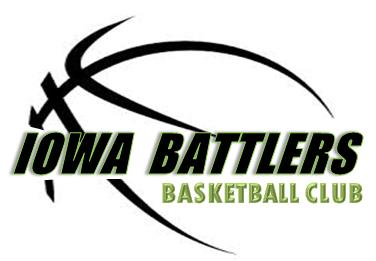 Player Information Sheet (PLEASE BRING TO TRYOUTS)TRYOUT NUMBER - __________NAME ____________________________________PRIMARY POSTION__________ SECONDARY POSTION __________HEIGHT________   WEIGHT_________                                                                 SCHOOL____________________________                                                HOMETOWN_____________________________                                               GRADE______________________________                                                CONTACT INFO                                                                                                            	EMAIL_______________________________                                         	PHONE______________________________PARENTS NAME_____________________________                                       FAVORITE PROFESSIONAL BASKETBALL TEAM                                                     	1.___________________________________FAVORITE COLLEGE BASKETBALL TEAM 	1.__________________________________FAVORITE BASKETBALL PLAYER 	1.___________________________________FAVORITE FOOD	1.___________________________________